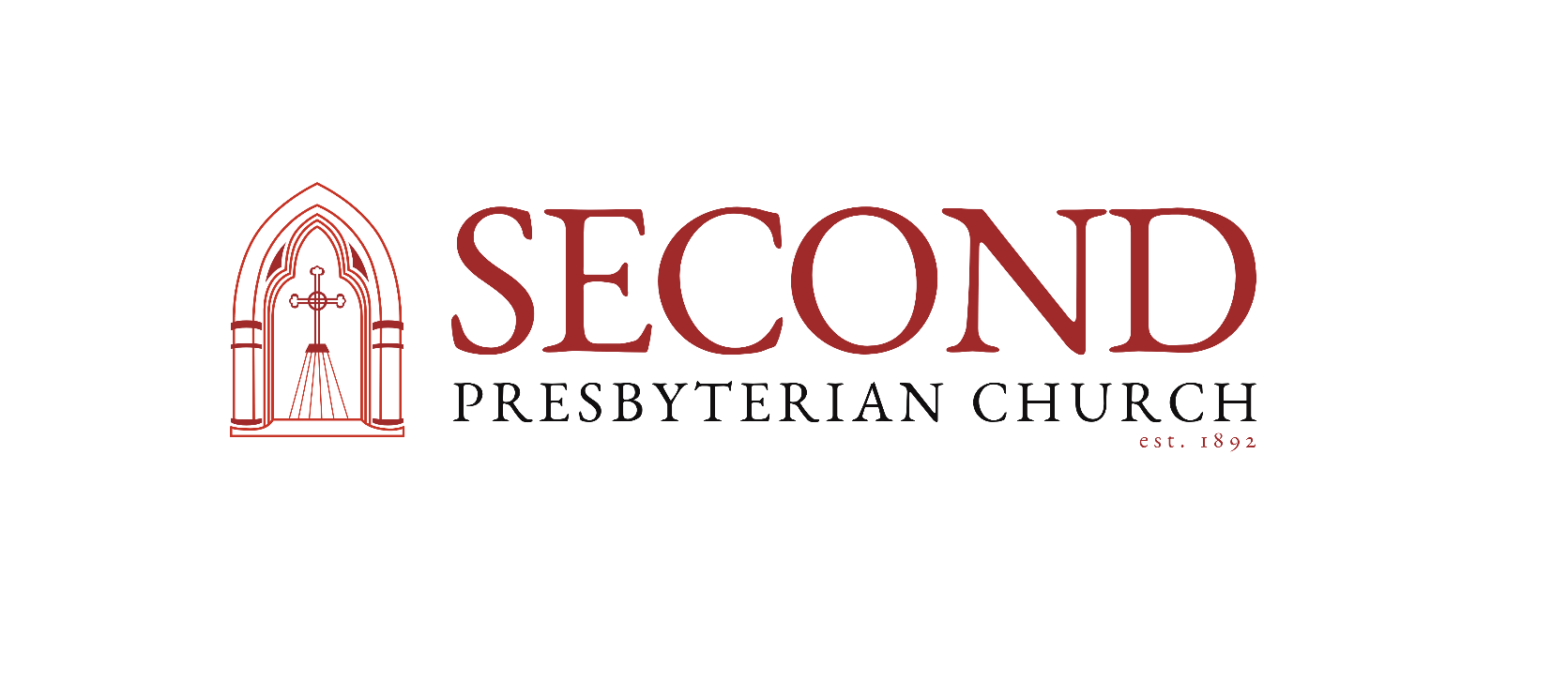 Second Presbyterian Church Gym COVID GuidelinesIndividuals who have a fever or symptoms of being sick are asked to refrain from entering the gym.Individuals in at-risk health groups are encouraged to not attend practices or games.
Those attending are encouraged to use their best judgement regarding wearing masks.
Every other bleacher row is closed. Please respect distancing between households.
Hand sanitizers are placed throughout the gym to use as needed.